Sarajevo,13.4.2021. godineKlub zastupnika SDP BiH Predstavnički domParlament FBiH                                            Zastupnica Lana Prlić ZA:VLADA FEDERACIJE BOSNE I HERCEGOVINEMINISTARSTVO PRAVDE FEDERACIJE BOSNE I HERCEGOVINEMINISTARSTVO ZDRAVSTVA FEDERACIJE BOSNE I HERCEGOVINEMINISTARSTVO RADA I SOCIJALNE SKRBI FEDERACIJE BOSNE I HERCEGOVINEPREDSTAVNIČKI DOM PARLAMENTA FEDERACIJE BOSNE I HERCEGOVINENa osnovu člana 11. Poslovnika Predstavničkog doma Parlamenta Federacije Bosne i Hercegovine, podnosim:I N I C I J A T I V UZa izmjene i dopune potrebnih zakona kako bi se u Federaciji Bosne i Hercegovine uspostavio zakonski okvir za uvođenje informacionog sistema „E-beba“ koji će omogućiti elektronski upis novorođenčeta u matičnu knjigu rođenih, te prijavu prebivališta i zdravstvenog osiguranja novorođenčeta još u porodilištu.Poštovani,Upis novorođenčeta u matičnu knjigu rođenih, te prijava prebivališta i zdravstvenog osiguranja djeteta u Federaciji Bosne i Hercegovine (u daljem tekstu: FBiH) za roditelje iziskuje mnogo papirologije, posjetu više nadležnih institucija kao i sate i sate čekanja na šalterima. Kako bi se to izbjeglo, susjedne Hrvatska i Srbija uvele su mogućnost elektronskog prijavljivanja novorođenčeta, kojim se omogućava brza, jednostavna, besplatna i laka prijava novorođenčeta još u porodilištu, kao i ukidanje nepotrebne papirologije, dok sve informacije o statusu prijave roditeljima stižu putem SMS-a ili e-mail-a, a potrebni dokumenti na kućnu adresu. Informacioni sistem „Bebo, dobro došla na svijet“ u Srbiji je počeo sa radom 2016. godine, a kroz isti je u Srbiji do sada prijavljeno više od 160.000 novorođenčadi. Roditelji su u više od 90% slučajeva odlučili da iskoriste mogućnost korištenja usluge po principu „sve na jednom mjestu“ i uspješno završe prijavu u matičnu knjigu rođenih, prebivalište i zdravstveno osiguranje. Sličan sistem pod nazivom „e-Novorođenče“ egzistira i u Republici Hrvatskoj. Ovakav projekat, kojim će se osigurati da se novorođenčad, dok su još u porodilištu, upišu u matičnu knjigu rođenih te da im se prijavi prebivalište i zdravstveno osiguranje, bi uskoro trebao zaživjeti i u entitetu Republika Srpska, a prema najavama provoditi će ga Ministarstvo za naučnotehnološki razvoj, visoko obrazovanje i informaciono društvo Republike Srpske. Zamišljeno je da se u svim porodilištima u Republici Srpskoj angažuje po jedan zdravstveni radnik koji će biti zadužen samo da od roditelja uzima podatke o njihovoj novorođenoj djeci i elektronski ih unosi u sistem.Uvođenjem sistema „E-beba“, roditeljima na području FBiH bi se omogućilo prijavljivanje novorođenčeta na jednostavan i brz način, te bi, umjesto da roditelji nose dokumentaciju od šaltera do šaltera, to sada država radila za njih. Važno je istaći da bi, pored mogućnosti elektronske prijave, i dalje postojala mogućnost prijave na „tradicionalan“ način, kada to roditelji žele. Kako bi uvođenje ovog sistema u FBiH bilo moguće, prije svega je potrebno stvoriti zakonski okvir kroz izmjene i dopune zakona koji regulišu pomenute oblasti. To su, između ostalih, sljedeći zakoni: Zakon o matičnim knjigama Federacije Bosne i Hercegovine, Zakon o ličnom imenu, Zakon o zdravstvenom osiguranju te Zakon o državljanstvu Federacije Bosne i Hercegovine.  S poštovanjem,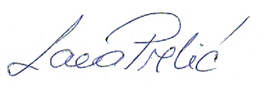                                                                                                                                                           Lana Prlić, zastupnica